Банковские реквизиты для оплаты участия в конференции “6th REEPE 2024 International Youth Conference on Radio Electronics, Electrical and Power Engineering” в рублях:ФГБОУ ВО «НИУ «МЭИ»111250, Россия, г. Москва, вн.тер.г. муниципальный округ Лефортово, ул. Красноказарменная, д.14, стр.1ОГРН 1027700251644ИНН 7722019652, КПП 772201001УФК по г. Москве (ФГБОУ ВО «НИУ «МЭИ» л/с 20736X97140)Лицевой счет 20736X97140 в УФК по г. МосквеКазначейский счет № 03214643000000017300Банк: ГУ Банка России по ЦФО//УФК по г. Москве г. МоскваЕдиный казначейский счет 40102810545370000003БИК 004525988ОКВЭД 85.22ОКПО 02066411Назначение платежа: КБК 00000000000000000130Буква Х в лицевом счете – в латинской транскрипцииВ назначении платежа указать: Оплата участия в конференции «6REEPE 2024» от ФИО, рег. номер ____,  тема 2130230,  в том числе НДС (20%).После оплаты копию квитанции (для физических лиц) необходимо отправить на электронный адрес: matolba@ieee.org.Инструкция по оплате на примере Сбербанк Онлайн:Войти в «Сбербанк Онлайн»На главной странице выбрать «Платежи»В разделе «Платежи» выбрать «Образование», далее «Вузы, колледжи, техникумы»В строке поиска ввести ИНН НИУ «МЭИ»: 7722019652В открывшемся окне выбрать «МЭИ Конференции»Указать регистрационный номер ХХХХ.Заполнить необходимые данные:в поле ВУЗ: указать Ваш вуз, например, ИГЭУ;в назначении платежа указать: Оргвзнос 6REEPE, т. 2130230, рег.№ ххххх, Фамилия И.О. участникаФИО плательщика: ФИО проводящего оплатуСумма платежа: 720 руб. Нажать кнопку «Продолжить»Ввести сумму и нажать кнопку «Продолжить»ПОДТВЕРДИТЬ ОПЛАТУСохранить чек и прикрепить его в своём личном кабинете.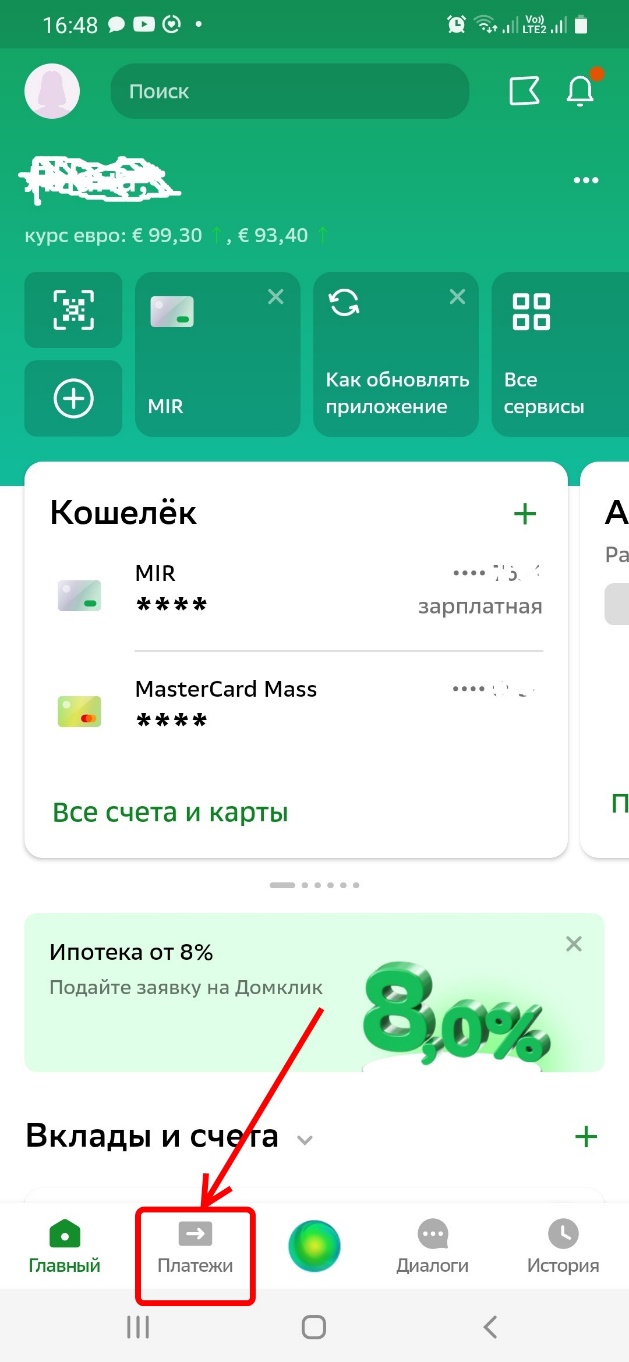 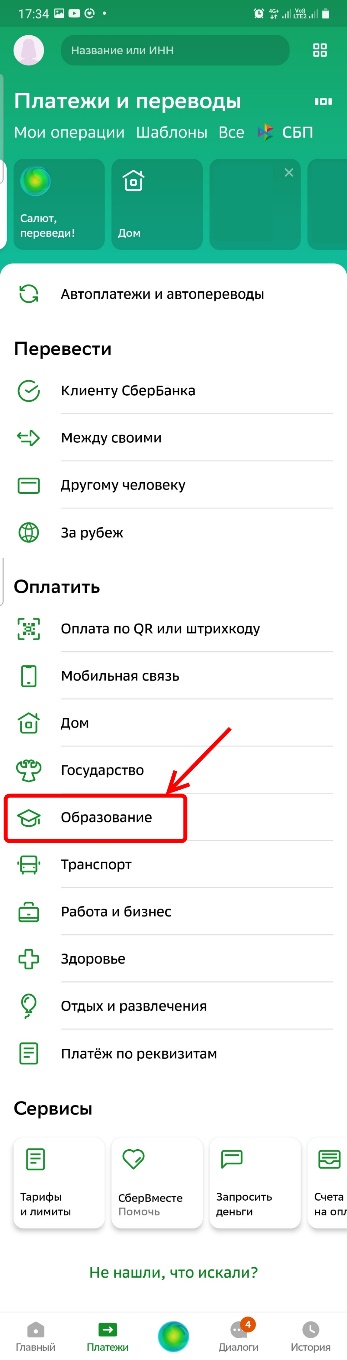 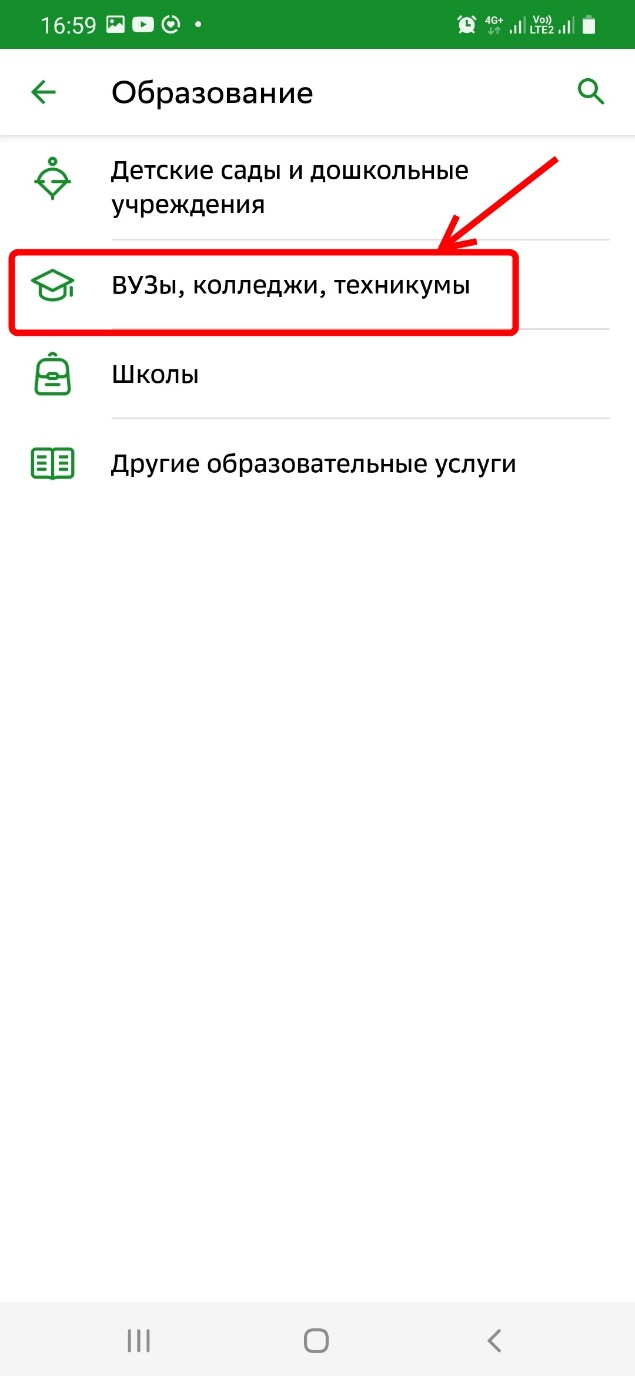 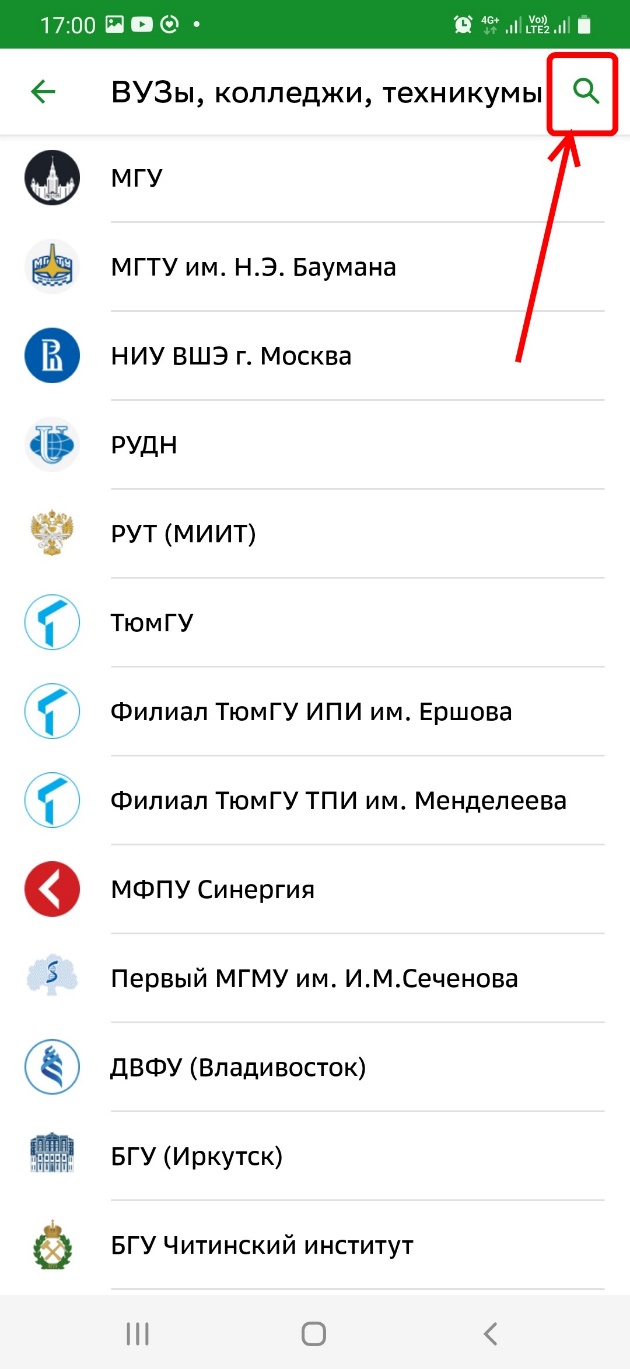 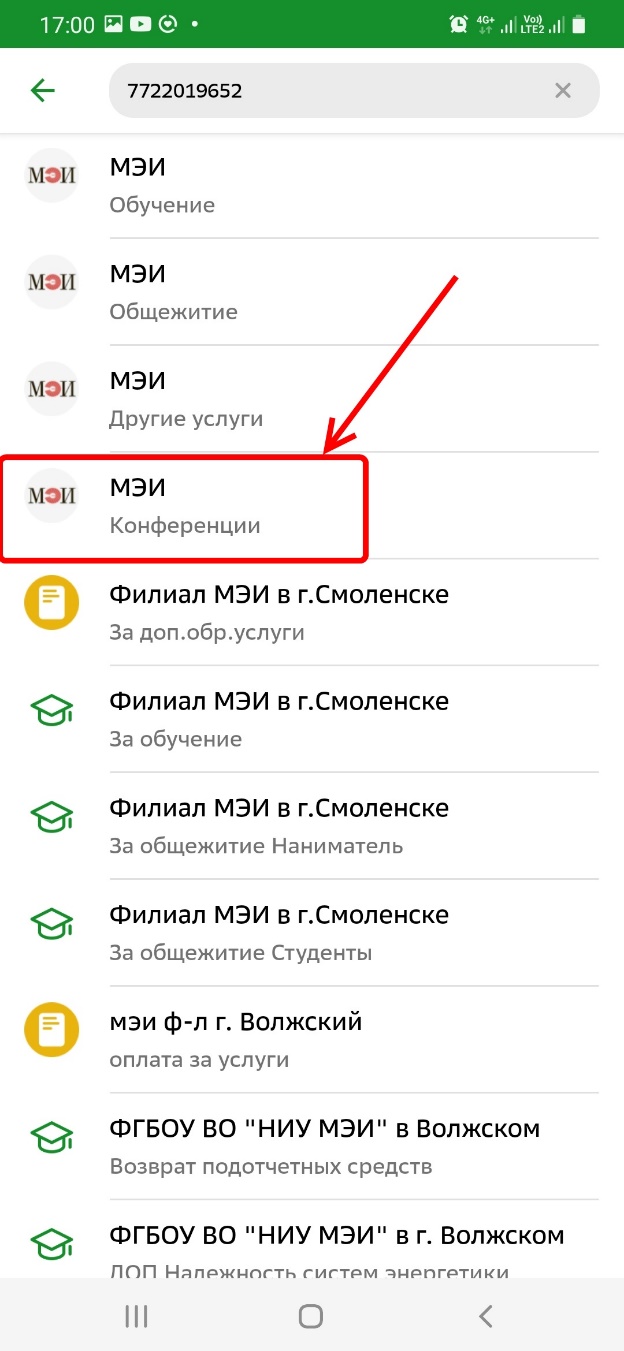 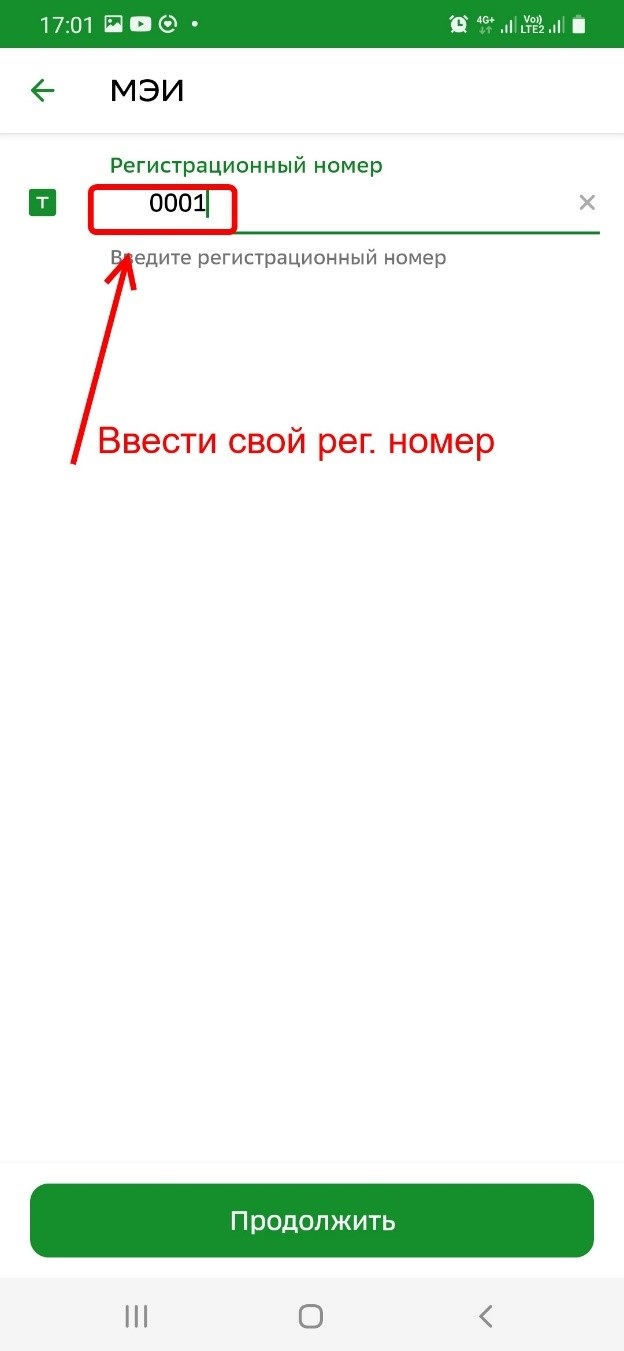 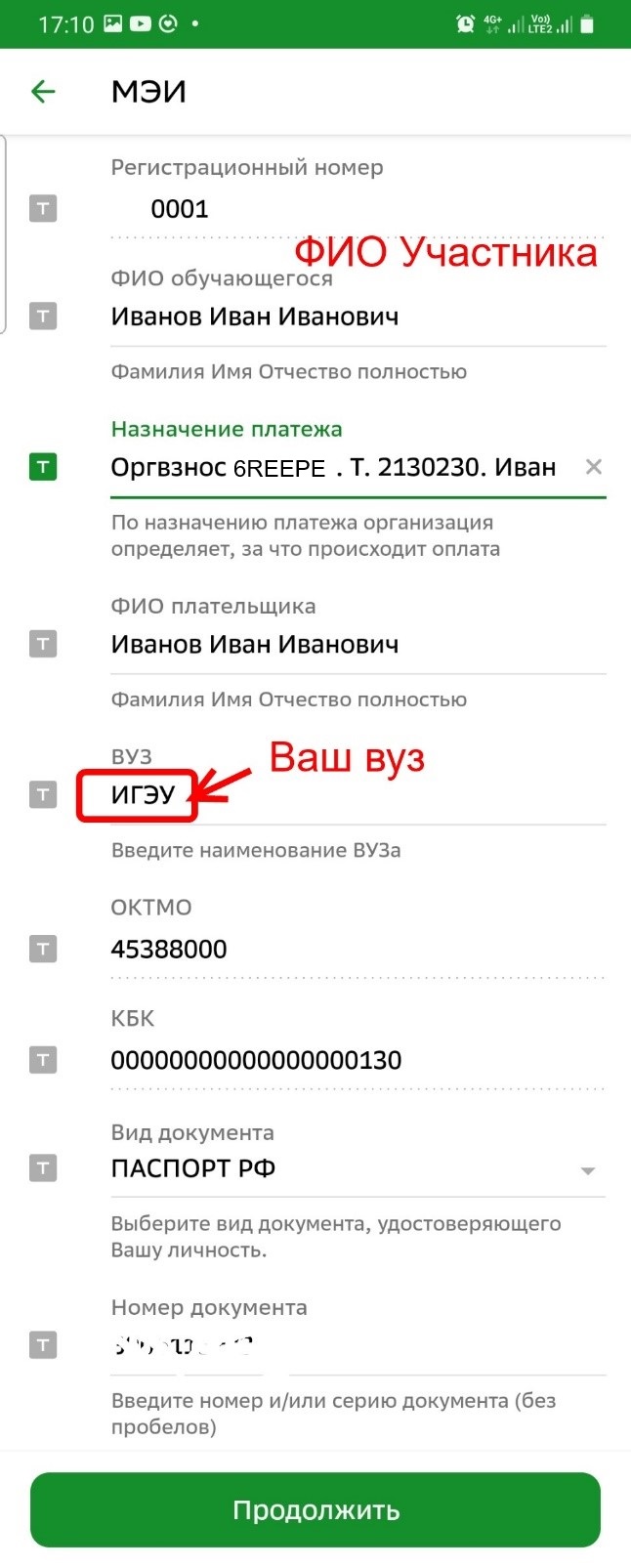 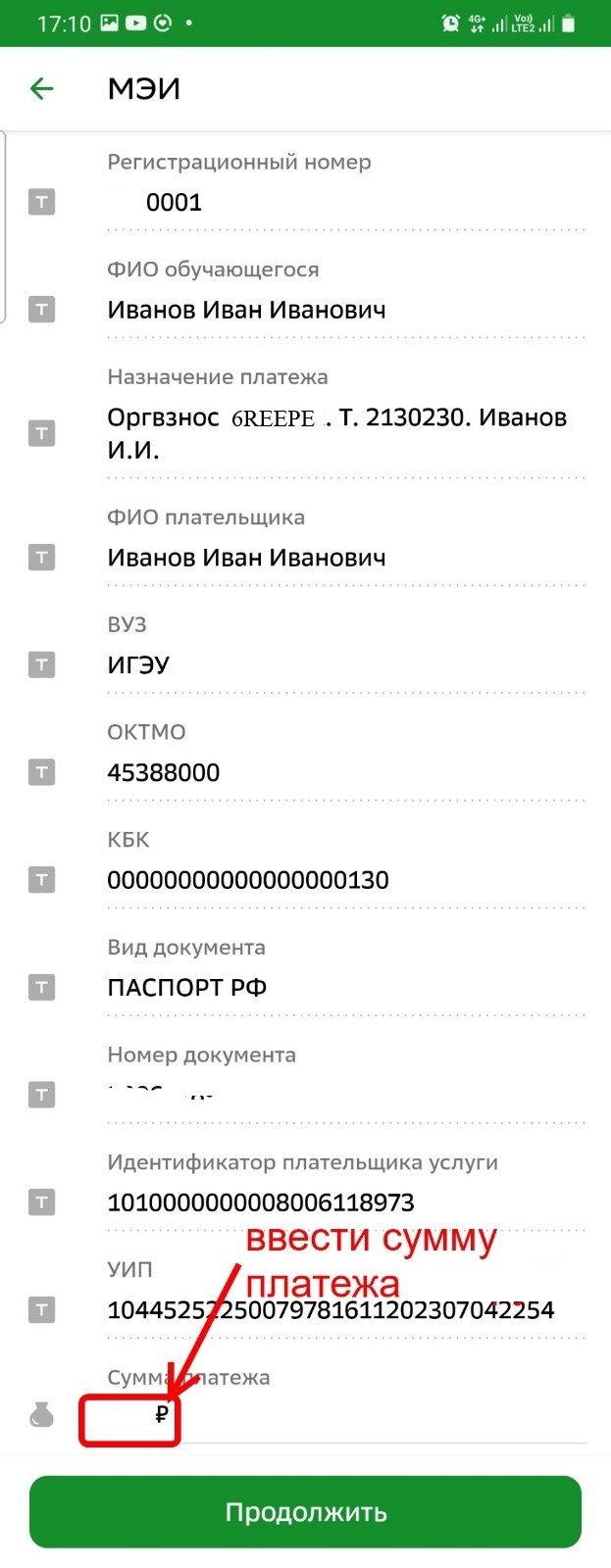 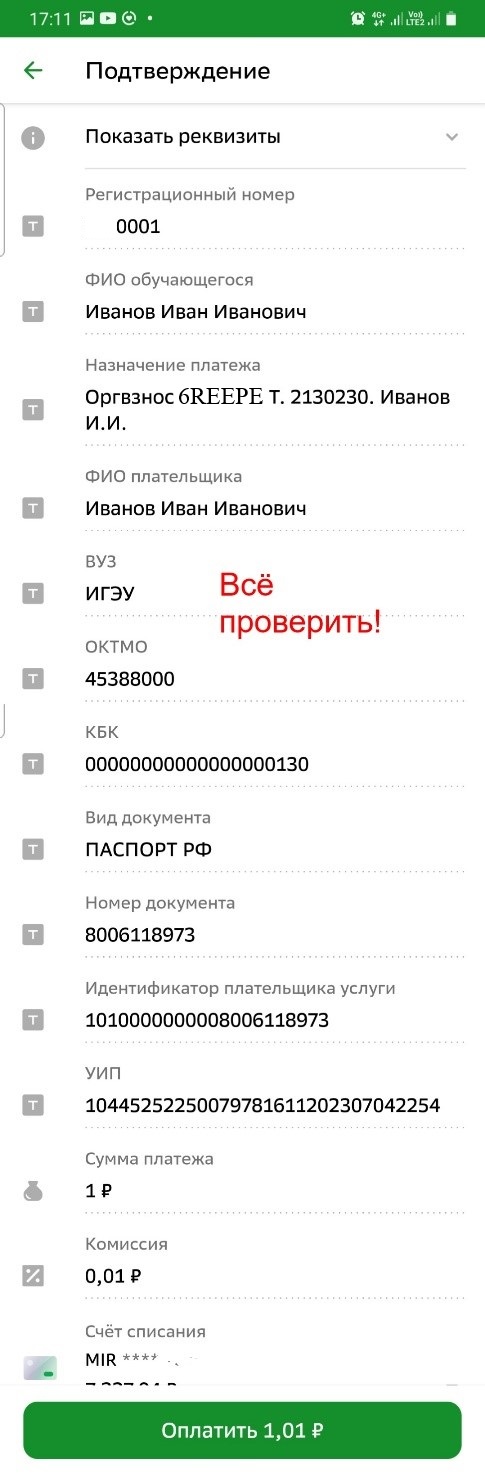 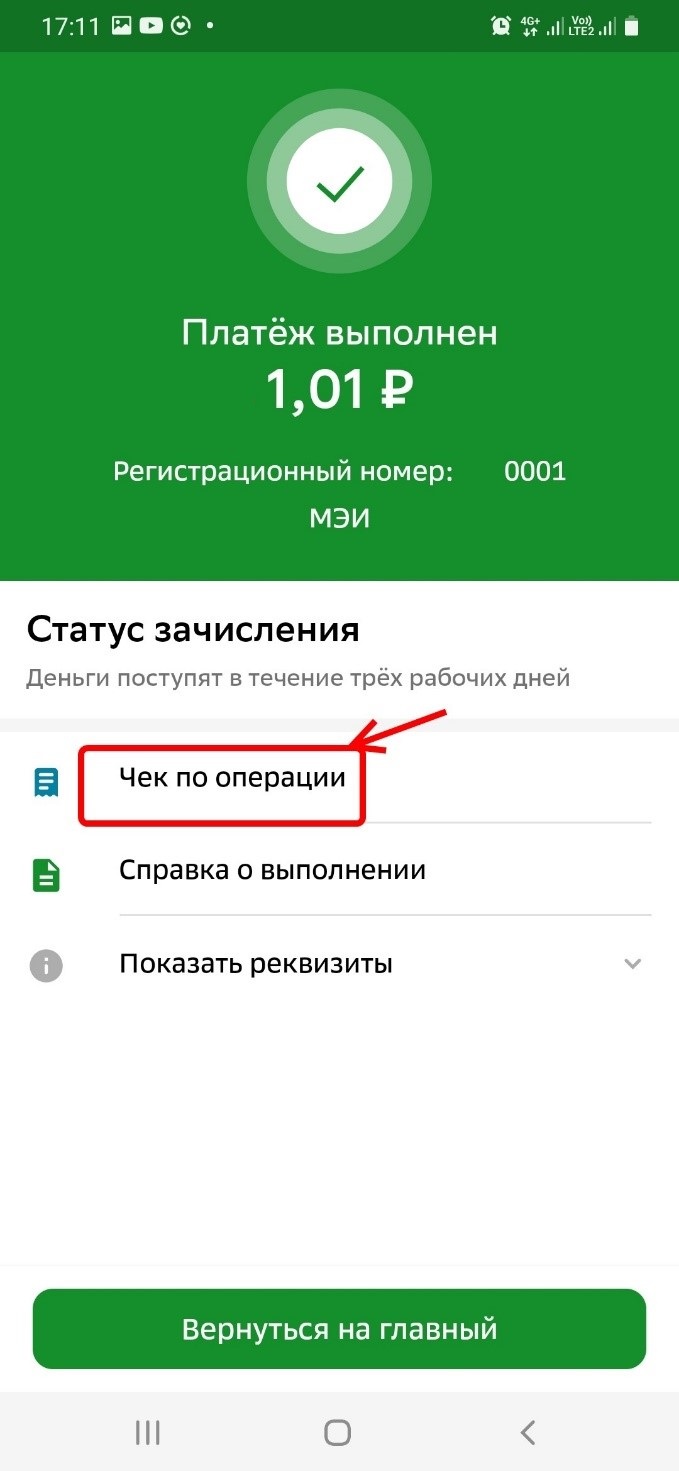 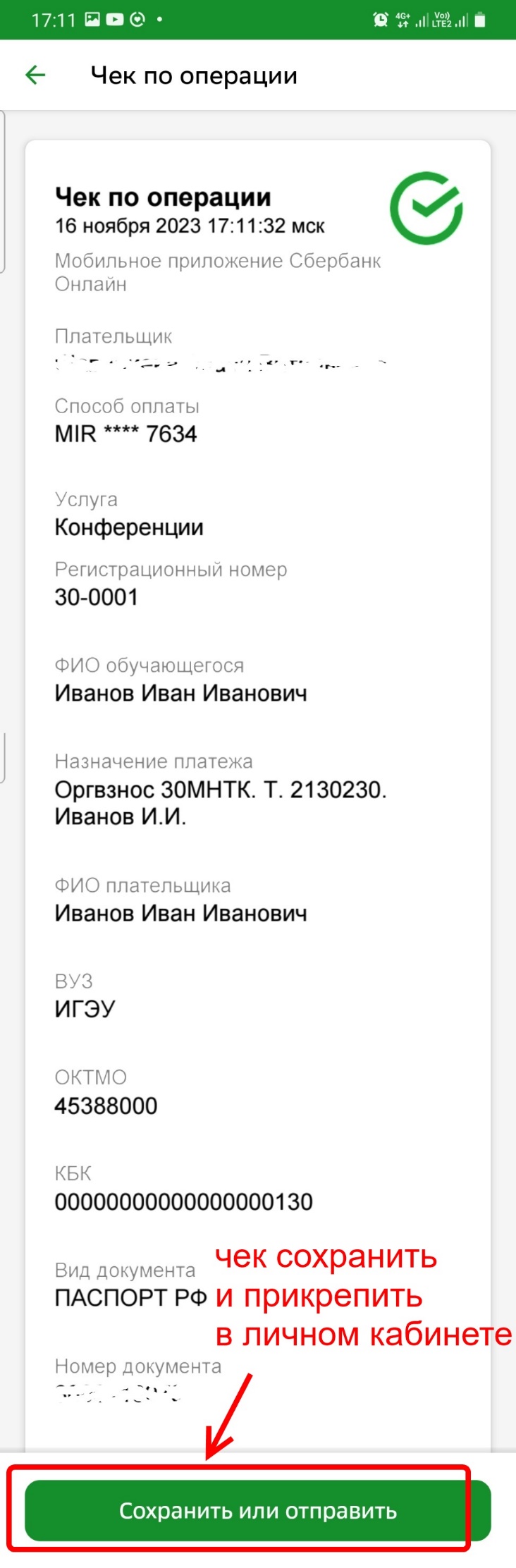 